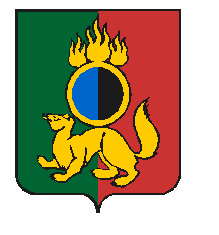 АДМИНИСТРАЦИЯ ГОРОДСКОГО ОКРУГА ПЕРВОУРАЛЬСКПОСТАНОВЛЕНИЕг. ПервоуральскВ соответствии с Указом Президента Российской Федерации от 
07 мая 2012 года № 597 «О мероприятиях по реализации государственной социальной политики», во исполнении письма Министерства культуры Свердловской области
«О разработке планов по улучшению работы учреждений сферы культуры»
от 14 мая 2019 года, с целью исполнения «Протокола заседания Общественного совета по независимой оценке качества оказания услуг организациями в сфере культуры при Министерстве  культуры Свердловской области» от 19 марта 2019 года,  Администрация городского округа ПервоуральскПОСТАНОВЛЯЕТ:1. Утвердить состав рабочей группы по выполнению Плана по устранению недостатков, выявленных в ходе независимой оценки качества условий оказания услуг в учреждениях культуры городского округа Первоуральск (приложение №1).2. Утвердить Планы по устранению недостатков, выявленных в ходе независимой оценки качества условий оказания услуг в учреждениях культуры городского округа Первоуральск на 2019 год (приложение № 2,3,4,5).3. Возложить ответственность за обеспечение контроля за  выполнением Планов по устранению недостатков, выявленных в ходе независимой оценки качества условий оказания услуг в учреждениях культуры городского округа Первоуральск на 2019 год на:– директора Первоуральского муниципального бюджетного учреждения культуры «Централизованная библиотечная система» Тетенькину Наталью Юрьевну;– и.о. директора Первоуральского муниципального бюджетного учреждения культуры «Централизованная клубная система» Низамову Наталью Владимировну;– директора Первоуральского муниципального казенного учреждения культуры «Парк новой культуры» Гильденмайстера Александра Юлиусовича;–художественного руководителя Первоуральского муниципального бюджетного учреждения культуры «Театра драмы «Вариант» Крылова Юрия Анатольевича.4. Назначить ведущего специалиста управления культуры, физической культуры и спорта Администрации городского округа Первоуральск Морину Марию Юрьевну, ответственным за предоставление информации о результатах выполнения Планов по устранению недостатков, выявленных в ходе независимой оценки качества условий оказания услуг в учреждениях культуры в городском округе Первоуральск.5. Возложить ответственность за обеспечение контроля за  выполнением Планов по устранению недостатков, выявленных в ходе независимой оценки качества условий оказания услуг в городском округе Первоуральск на 2019 год на начальника управления культуры, физической культуры и спорта Капланскую Евгения Андреевну.6. Опубликовать настоящее постановление в газете «Вечерний Первоуральск» и разместить на официальном сайте городского округа Первоуральск.7. Контроль за исполнением настоящего постановления возложить на заместителя Главы Администрации городского округа Первоуральск по управлению социальной сферой и организационной работе Васильеву Любовь Валентиновну.Глава городского округа Первоуральск						       И.В. Кабец28.06.2019№1069Об утверждении Планов по устранению недостатков, выявленных в ходе независимой оценки качества  условий оказания услуг на 2019 год в учреждениях культуры городского округа Первоуральск 